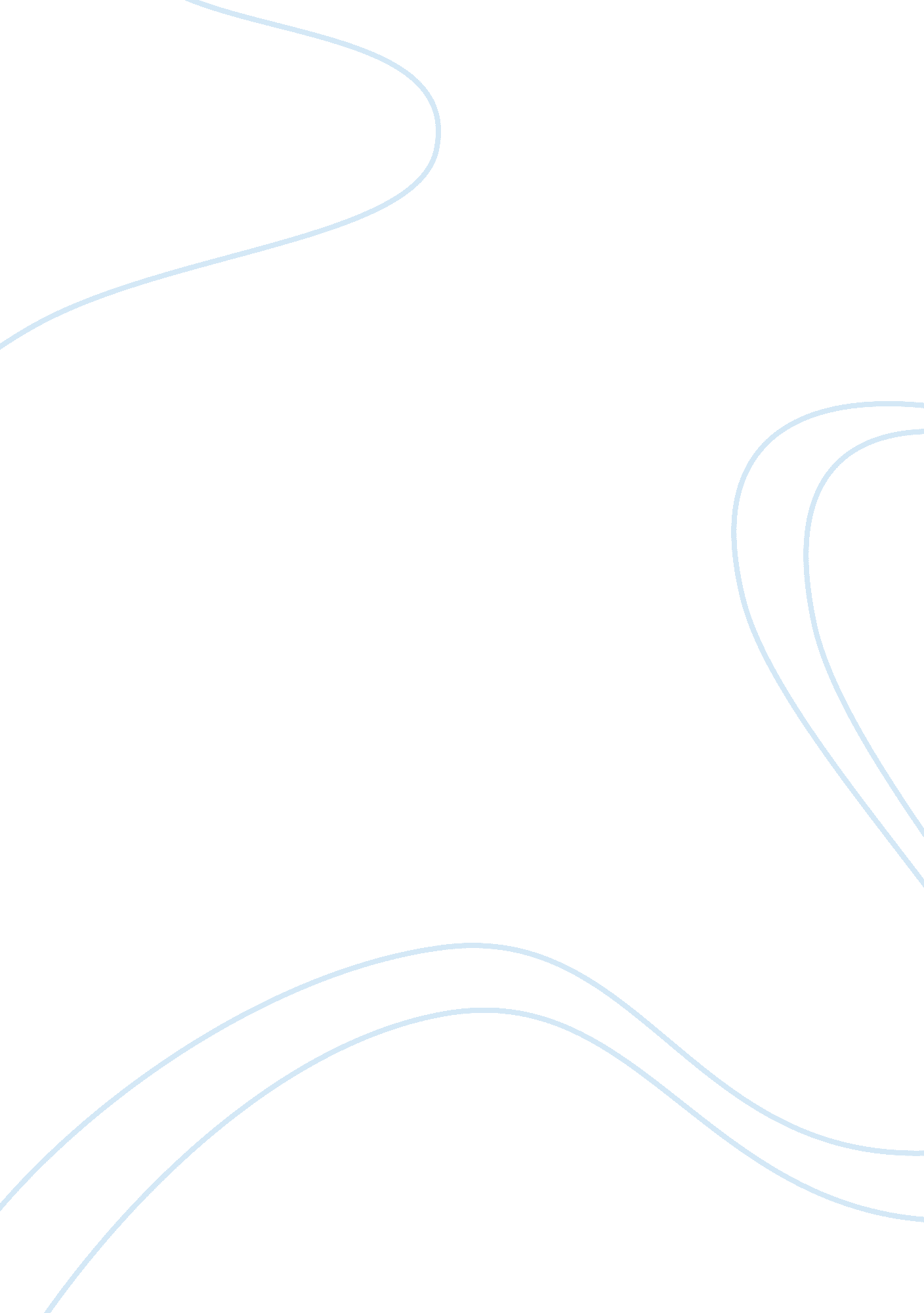 Corrigendum: expression analysis of candidate genes regulating successional tooth...Health & Medicine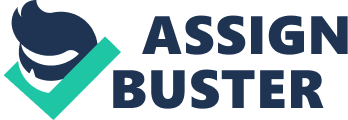 A corrigendum on 
Expression analysis of candidate genes regulating successional tooth formation in the human embryo by Olley, R., Xavier, G. M., Seppala, M., Volponi, A. A., Geoghegan, F., Sharpe, P. T., et al. (2014). Front. Physiol. 5: 445. doi: 10. 3389/fphys. 2014. 00445 The author Ryan Olley should appear as Olley RC on the published article “ Expression analysis of candidate genes regulating successional tooth formation in the human embryo.” The original article was updated. Conflict of Interest Statement The author declares that the research was conducted in the absence of any commercial or financial relationships that could be construed as a potential conflict of interest. 